		     Народно читалище“Димчо Дебелянов-1960“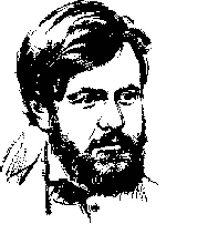 София, ж.к.“Яворов“, бл.29 тел.:02 870 11 65; e-mail: debelqnov@abv.bg                                     Проекто-план за дейността в НЧ“Д.Дебелянов-1960“                                                                           през 2023г   Артучилище Студио „Музика“-школа за поп и рок пеене :   -Феруари- Конкурс Вива Италия - Рим            -Март 3-6 „Звездите на Албион“ – Лондон ,Великобритания - конкурсза солисти инструменталисти и певци.-1-2 Април София Международен конкурс за музика и танцAbanico -4-6  май- Будва- Котор –Херцег Нови ,Черна гора ,ЮжнаСърбия фестивал за вокални групи,хорове,танцови колективи,-21-концерт по случай 24 май-24-28 май –Джуниор хоуп конкурс  в Гърция,Нафплион-1-7 юни Скиятос фестивал:28 –ми международен фестивал за певци и вокални групи и танцови състави-19 – 25 юни -Неапол Майори Италия Eurokids/EUROTALENT/EUROCLASSIC-1 – 5 юли- Португалия Поп – конкурс   за певци солисти - категория поп-13-18 август-Македония Охрид -Международен фестивал /Конкурс ТралалаСептември-1-5 септември Дурас фест Албания-14-15 септември- София Гранд При България солисти – джаз ,поп,класика-18--24 септември - 17 фестивал за песен и танц Ричоне Италия наАдриатическо море-27 СЕПТЕМВРИ – 1 ОКТОМВРИКОНКУРС Сърбия Белград Angel voiceКонкурс за певци в категории поп,етно,джаз,класика-1-5 ноември- Малта/ Singer stage  .Конкурс за солисти певци.-1-3 декември- Чаробна фрула/ Загреб Хърватска/ конкурс за нови детски песниШкола за класически балет1.Участие в Коледен и Годишен концерт2.Участие  в концерт за  Деня на Балета-29.043.Открити уроци-Месец майШкола по пиано1.Участие в Коледен и Годишен концерт2.Годишна продукция-месец юниШкола по китара1.Участие в Коледен и Годишен концерт2.Годишна продукцияДопълнителни дейности  на читалищетоЯнуари- Бабинден-  в читалището съвместно с НЧ”Св.Св.Кирил и Методий”-с. Долни БогровПредставяне творческите пътуписи от автора Симеон Идакиев-мултимедия-Мартенска радост- мартеницата през годините,  срещи с приятели-1-ви март,11ч.,в     читалището и на открито;Честване на 136 години от рождението на Д.Дебелянов-28 март 1887г Изложба на архивни снимки от живота и дейността на поета в НС като стенограф. Съвместно с Националното сдружение на стенографите и машинописците в БългарияПредставяне на изложба на художниците Сава Цоновски и Петра Цоновска-мартСъвместна творческа среща  с поети и писатели от СБП, СБЖ, Къща-музей „Д.Дебелянов”-Копривщица, Съюза на офицерите и сержантите от запаса и резерва; / мероприятието ще бъде в София и Копривщица/- юли или августКулинарна изложба-традиционен празник за жената и културата на хранене; април месец -„Азбуката, децата и цветята на България”-традиционен празник -в читалището, съвместно  с представители на културата и образованието;-Изложба на млади творци-ученици и младежи- Поли-рисунки, от 59 ОУ“В.Левски“- Поезия-есенен празник на изкуствата- Театър, кино,лектория-репортажи –Т.Пандурска-Ден на народните будители-среща с творци и преподаватели-1-ви ноември,11ч,в читалището;-Ден на християнското семейство и православната младеж-21 ноември,11ч.-традиционно честване с участието на художници и поети, представители на духовността;-Коледен концерт на читалището-декември; - Представяне на  гоблени от  Рисица Бакалова -Среща с автори и творци;-Представяне на авторски творби –Дариа Лакова-Съвместни проектни участия с фондация “Слънчеви пътеки“ в областта на творчеството и изкуствата; Съвмести събития с различни училища-144 училище и читалищаМедийно партньорство- сп.Черно и бяло, БНР, сайта на читалището, фейсбук-страница-ddebelynov.com,   ел.сайтове.